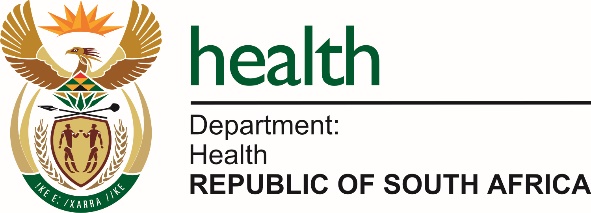 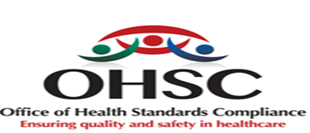 CALL FOR NOMINATIONS OF CANDIDATES TO SERVE ON THE BOARD OF THE OFFICE OF HEALTH STANDARDS COMPLIANCE The Office of Health Standards Compliance (OHSC) was established in terms of the National Health Act, 2003 (Act No. 61 of 2003) (“the Act”) as amended. The mandate of the OHSC is to protect and promote the health and safety of users of health services by monitoring and enforcing compliance by health establishments with norms and standards prescribed by the Minister in relation to the national health system, and ensuring consideration, investigation and disposal of complaints relating to non-compliance with prescribed norms and standards in a procedurally fair, economical and expeditious manner.  The Honourable Minister of Health, Dr MJ Phaahla hereby invites nominations of suitable candidates to serve as Board Members of the OHSC in the categories listed under Section 79B (1) of the Act for a term of office of three (3) years, effective from 7 February 2023 as follows:Five (5) members who have experience in, among others, medicine, pharmacy, reproductive and maternal health, nursing, pediatrics, surgery, clinical governance and clinical risk management, occupational health and safety, infection control, and public health, nominated by institutions of higher learning or any other institution;One (1) member appointed on account of his or her knowledge of the law;One (1) member appointed on account of his or her knowledge of economics and financial matters or accounting;One (1) member appointed on account of his or her knowledge of private healthcare sector;One (1) member appointed on account of his or her knowledge of public healthcare and public administration;One (1) member appointed on account of his or her knowledge of quality assurance;One (1) representative from organised labour; andOne (1) representative from civil society or the community.Remuneration of Members: Successful candidates will be remunerated under Category A, sub-category A2 as determined in terms of the National Treasury’s circular on Service Benefits Packages for Office-Bearers of statutory and other institutions.Employees of National, Provincial and Local Government, government agencies or entities, appointed as members on the OHSC Board, are not entitled to additional remuneration, and will not be remunerated for their service as members of the Board. Requirements of a valid nomination: Nominations must be made on a nomination form obtainable from the Department of Health’s website at www.health.gov.za  under VACANCIES. A comprehensive Curriculum Vitae (CV) of the nominee should be attached, including certified copies of academic qualifications and supporting information.Nominations should be addressed to the Director-General, Department of Health, and marked for the attention of the Director: Public Entities Governance and submitted via email to paul.tsebe@health.gov.zaClosing Date: Friday, 07 October 2022 at 16h00.NOMINEE ACCEPTANCE AND CONSENT TO PROCESS (USE) PERSONAL INFORMATION (TO BE COMPLETED BY THE PERSON ACCEPTING THE NOMINATION):Category of nomination (TICK ONLY ONE):  nominated by an institution of higher learning or other institution   on account of my extensive knowledge in law   on account of my extensive knowledge in economics, finance and/or accounting  on account of my extensive knowledge of the private healthcare sector   on account of my extensive knowledge of the public healthcare and public administration   on account of my extensive knowledge in quality assurance   on account of being a representative from organised labour  on account of being a representative from civil society or the communityI, the undersigned, __________________________________________________________________________________(Surname, full name(s) and ID number)SIGNED AT ___________________________(place) ON ______________________________(date)Hereby accept the nomination to serve on the Board of the Office of Health Standard Compliance and give my consent to the Department to process (use) the personal information I have submitted in accordance with the Protection of Personal Information Act, 2013 (Act No. 4 of 2013), as amended.Disqualification: A person shall not be appointed as Director/ Board member if he or she: -(a)	Is an unrehabilitated insolvent or becomes insolvent and the insolvency results in the sequestration of that person’s estate.(b) 	Has been declared by a court to be mentally unfit.(c)	Has been convicted, in the Republic or elsewhere, of theft, fraud, forgery, perjury or any other offence involving dishonesty.(d) 	Has been convicted of any other offence, whether in the Republic or elsewhere, committed after the Constitution of the Republic of South Africa, 1993 (Act No. 200 of 1993), took effect, and sentenced to imprisonment without the option of a fine.(e) 	Has been, or is, removed from an office of trust on account of misconduct in respect of fraud or the misappropriation of money.(f)	Is otherwise disqualified from serving as a member of a Board in terms of the Companies Act, 1973 (Act No. 61 of 1973).(g) 	Has or acquires an interest in a business or enterprise, which may conflict or interfere with the proper performance of the duties of a member of the Board.I, _________________________________ the nominee, have read and understood the disqualification conditions above and confirm that I am fully qualified to be appointed to the Board of the OHSC. Signature: ______________________________		Date: _________________________Remuneration: Successful candidates will be remunerated under Category A, sub-category A2 as determined in terms of the National Treasury’s circular on Service Benefits Packages for Office-Bearers of statutory and other institutions. It is critical to note that employees of National, Provincial and Local Government, government agencies or entities, appointed as members on the OHSC Board, are not entitled to additional remuneration, and will not be remunerated for their service as members of the OHSC Board. Members of the Board will not serve in full-time capacity and it is envisaged that the Board will meet on a quarterly basis. I, _________________________________ the nominee, have read and understood the remuneration regarding the Board of the OHSC. Signature: ______________________________			Date: ___________________________Nominee detailsNominee detailsNominee detailsNominee detailsNominee detailsNominee detailsNominee detailsNominee detailsNominee detailsNominee detailsNominee detailsTitle:Title:Title:First name:First name:First name:First name:Surname:Surname:Surname:Surname:Gender:Gender:Gender:Gender:Gender:ID Number:ID Number:ID Number:ID Number:ID Number:ID Number:RaceRaceRaceRaceRaceRaceRaceRaceRaceRaceRaceAfricanWhite White ColouredIndianOtherPostal address:Postal address:Postal address:Postal address:Postal address:Postal address:Postal address:Postal address:Postal address:Postal address:Postal address:Contact numbers:Contact numbers:Contact numbers:Contact numbers:Contact numbers:Contact numbers:Contact numbers:Contact numbers:Contact numbers:Contact numbers:Contact numbers:E-mail address:E-mail address:E-mail address:E-mail address:E-mail address:E-mail address:E-mail address:E-mail address:E-mail address:E-mail address:E-mail address:Qualifications:Qualifications:Qualifications:Qualifications:Qualifications:Qualifications:Qualifications:Qualifications:Qualifications:Qualifications:Qualifications:Brief detail of the nominee’s experience, skills and knowledge:Brief detail of the nominee’s experience, skills and knowledge:Brief detail of the nominee’s experience, skills and knowledge:Brief detail of the nominee’s experience, skills and knowledge:Brief detail of the nominee’s experience, skills and knowledge:Brief detail of the nominee’s experience, skills and knowledge:Brief detail of the nominee’s experience, skills and knowledge:Brief detail of the nominee’s experience, skills and knowledge:Brief detail of the nominee’s experience, skills and knowledge:Brief detail of the nominee’s experience, skills and knowledge:Brief detail of the nominee’s experience, skills and knowledge:Other relevant information:Other relevant information:Other relevant information:Other relevant information:Other relevant information:Other relevant information:Other relevant information:Other relevant information:Other relevant information:Other relevant information:Other relevant information:Nominated by:Nominated by:NameOrganisationAddress(include postcode)Contact numbersE-mailRelationship to nomineeSignatureDate